附件:普通话水平测试等级证书编号查询指南一、登录查询网站登录网址:http://www.cltt.org/studentscore或扫描下方二维码进入查询网站。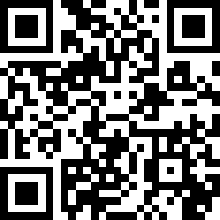 	二、进入查询页面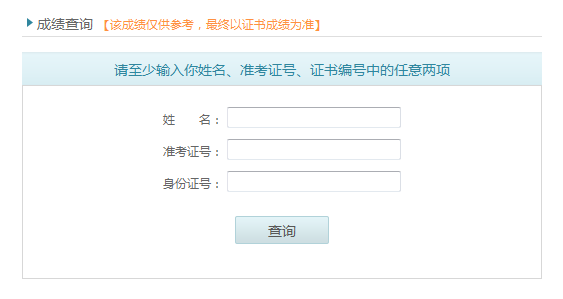 三、查询证书编号在“成绩查询”栏目中录入姓名、准考证号和身份证号码中的任意两项进行查询，查询结果页面如下图：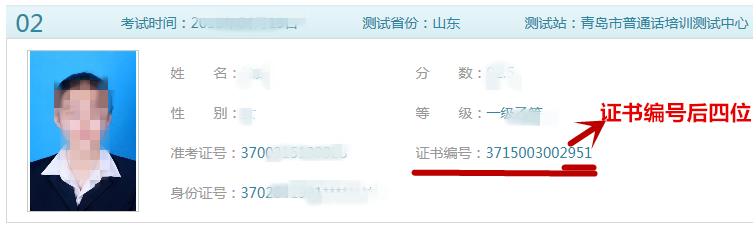 